Sales and Distribution - Sales Sales DocumentsSales document is divided in three levels:Standard SAP SD sales document typesIN – InquiryQT – QuotationOR – Standard OrderRE – Returns OrderCR – Credit Memo RequestDR – Debit Memo RequestLF – Outbound Delivery DocumentLR – Returns DeliveryF2 – Sales InvoiceG2 – Credit MemoL2 – Debit MemoSales Item CategoryThe sales item category controls the sales document flow and also impacts the schedule line category. The item category is determined by the system and then can be changed manually in the sale document.An item category can be defined on the basis of the following questions −General Data Control ElementsAn item refers to a material or a text item?Whether pricing has to be carried out for an item?Are schedule lines allowed for an item?When the item has to be considered as completed?If an item cannot be fully delivered, a message will appear in the system or not?Which partner functions are allowed for an item?Which output is allowed for business transactions?Shipping Data Control ElementsIs the volume and weight of an item determined?Whether this Item is relevant for a delivery or not?Billing Data Control ElementsIs the item suitable for billing?Should the cost of this item be determined?Is it a return item?Whether it is a statistical item?To create an Item − T-Code: VOV4Item Category DeterminationThe system uses the item category group field of the material master record as the main indicator to determine the item category in the sales orderThe item category can be changed manually using “Assign Item category”https://wiki.scn.sap.com/wiki/display/ERPLO/FUNCTIONALITY+OF+ITEM+CATEGORYSchedule Line CategoryThe Schedule line category controls the material requirements planning and execution in shipping. The schedule line category is determined based on the item category and MRP type on material master.https://www.tutorialspoint.com/sap_sd/sap_sd_schedule_lines_categories.htm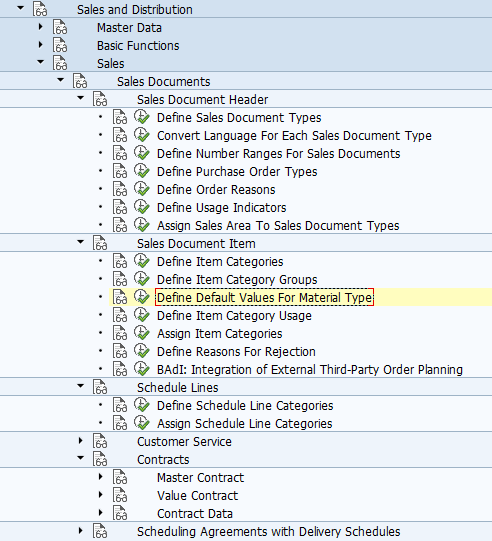 Menu Path: SPRO-> Sales and Distribution -> SalesSales -> Sales Documents -> Sales Document Items	Sales -> Sales Documents -> Schedule Line ItemsSales -> Sales Documents -> Sales Document HeaderCopy ControlSales -> Maintain Copy Control For Sales DocumentsBilling -> Maintain Copy Control For BIllingLogistic Execution-> Shipping-> Specify Copy Control For DeliveriesError: Not possible to determine a consumption accountSolutions:Go to OMWD, select your material type,then select your valuation area and tick mark in the box of quantity and value updation.Warning: Caution: This table is cross-clientSales DocumentsSAP Menu-> Logistics -> Sales -> Sales Document ->Customer not appearing in Inquiry Document.Header Level (Table VBAK)Customer Data, Sales Area, Organization data.Controlled by Sales Document TypeItem Level ( Table VBAP)Material item data, order quantityControlled by Sales item categorySchedule Line (Table VBEP)Delivery date and delivery quantityControlled by Schedule line categoryCategorizationDescription of an ItemTANStandard ItemTABIndividual Purchase OrderTASThird Party ItemTADServiceTANNFree of charge itemTATXText itemAFXInquiry itemAGXQuotation item1Define Item CategoryVOV73Define Item Category GroupOVAW4Define schedule line categoriesVOV65Assign Schedule Line Category to item categoryVOV56Define Sales Document typeOV8OV8Inquiry Document :- EIQQuotation :- EQQSales Order :- ESODelivery :- EDLBilling :- EBL7To assign item categories/item category group to Sales Document TypeVOV48Assign Sales Area to Sales Document TypesOVAZ9Assign Partner Determination function to Sale Document typeVOPANVOPAN1Copy Control from Inquiry to QuotationVTAA2Copy Control from Quotation to Sales OrderVTAA3To Create Copy Control from Sales document to deliveryVTLA4To Create Copy Control from Delivery to Billing DocumentVTFL5Copy Control from Inquiry to QuotationVTAA